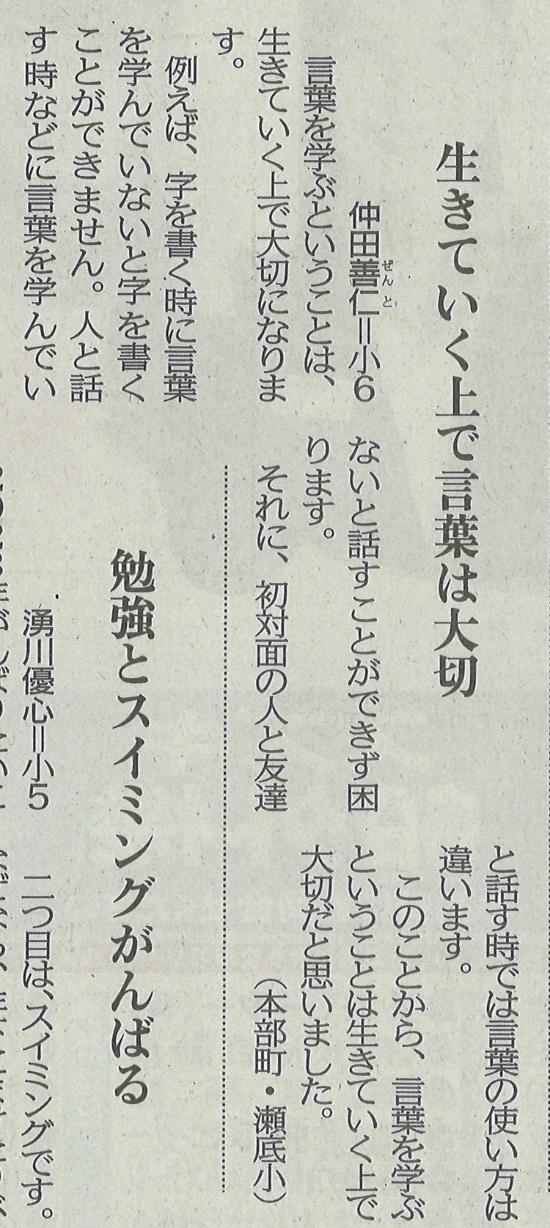 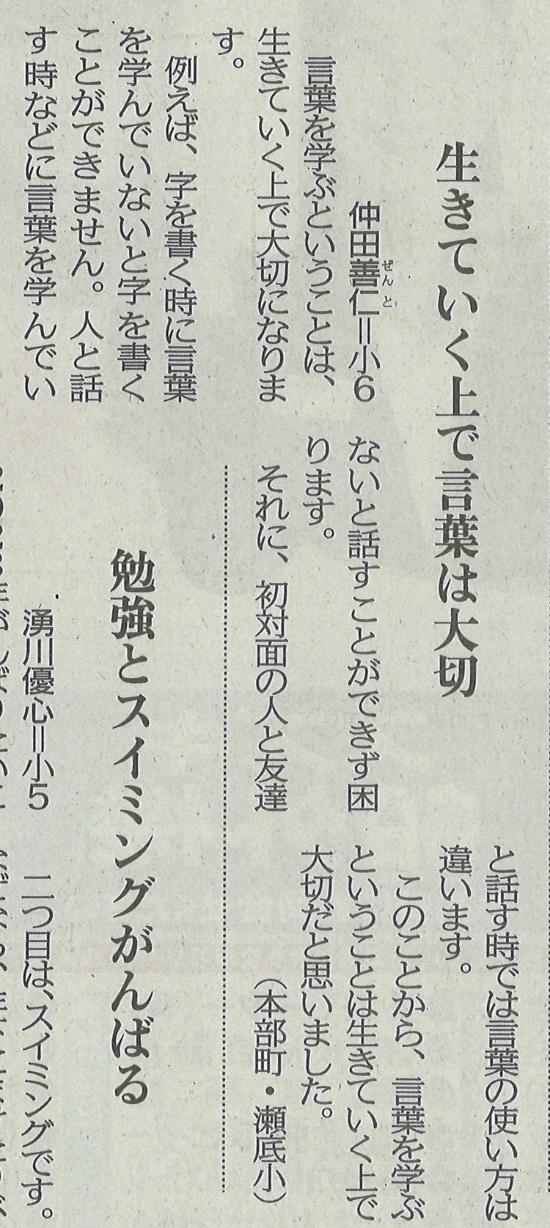 【沖縄タイムス　2023年2月4日（土）掲載】